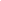 ☐ New Employee  ☐ Improvement Plan   ☐ Development Plan    ☐ New Role  Development Plan: is used to fast-track the knowledge and skills of a performing employeeImprovement Plan: is used to address performance problemsEmployee Information       Date			: 	[November 29, 2018]    Name			: 	[Jacob H. Walker]  Department		: 	[Sales and Marketing]Badge/ID No		: 	[063-64-XXXX]  Date Hired		:	 [July 20, 2018]Job Title		: 	[Sales Marketing Agent] Immediate Manager	: 	[Stephanie Cooper]        Training NeedsSWOTInternal - Within Employee’s Control | External - Outside Employee’s ControlFocus Knowledge and/or SkillsDaily Activities30-Day Action Plan60-Day Action Plan90-Day Action PlanTraining Activities/ProgramsEmployee Name and Signature: [Jacob H. Walker]Date: [March 5, 2019]	Manager Name: [Stephanie Cooper]Signature:Date: [March 5, 2019]Training GoalsTraining ObjectivesTarget CompletionCommentsImprove communication skills to better connect with clientsFinish a one-month training on client communicationsBy the end of the program, there should be a significant improvement in employee assessment1 Month - From January 5 to February 5, 2019[Mr. Walker] has committed to the training willinglyIncrease sales numbers by [12]% in the next monthLearn to connect with clients better through a sales pitch.End of the assessment period on February 28, 2019There is a slight improvement in handling sales as assessed by [Mr. Walker’s] immediate manager.INTERNALEXTERNALSTRENGTHSOpen to learningGood disposition and work attitudeOPPORTUNITIESThe company allows re-training for employees who need to improve their performance.
WEAKNESSESLack of communication skillsLack of clientsTHREATSNew hires who can work better after training may have better opportunities for regularization.Knowledge/SkillS.M.A.R.T. GoalsTimelineFeedback/CommentsImprove sales skillsGet a [90]% grade on supervisor assessment after re-training courseJanuary 31, 2019[Mr. Walker] passed the exam with a grade of [92]%.Improve sales performanceIncrease sales by [12]% in the next monthFebruary 29, 2019DescriptionDate StartedDate EndedAccomplishmentsCommentsPractice a sales pitch with a training partnerJanuary 5, 2019February 4, 2019Increased scores in the reviewGenerate $[500] in sales every day for one monthFebruary 5, 2019March 4, 2019OngoingDayDateActionsStatusAccomplishments123DayDateActionsStatusAccomplishments123DayDateActionsStatusAccomplishments123DescriptionDateVenueMentor/SpeakerNo. of HoursHigh Impact Selling SeminarJanuary 10, 2019Conference Room BTheresa Rosenbloom4 hoursSales Prospecting and Coaching SeminarJanuary 20, 2019Conference Room DBrenda Knapp4 hours